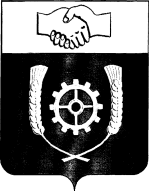      РОССИЙСКАЯ ФЕДЕРАЦИЯ                                    АДМИНИСТРАЦИЯ МУНИЦИПАЛЬНОГО РАЙОНА                КЛЯВЛИНСКИЙ                  Самарской области              ПОСТАНОВЛЕНИЕ_________________________________О внесении изменений в постановление Администрации муниципального района Клявлинский от 14.03.2017 № 77« Об утверждении Порядка проверки документов,предоставляемых сельскохозяйственными товаропроизводителями, осуществляющими свою деятельность на территориимуниципального района Клявлинский Самарской области,при оформлении субсидий на оказании несвязаннойподдержки в области растениеводства»В соответствии с Законом Самарской области от 03.04.2009 № 41-ГД «О наделении органов местного самоуправления на территории Самарской области отдельными государственными полномочиями по поддержке сельскохозяйственного производства» и Порядком предоставления субсидий за счет средств областного бюджета сельскохозяйственным товаропроизводителям, осуществляющим свою деятельность на территории Самарской области, на оказание несвязанной поддержки сельскохозяйственным товаропроизводителям в области растениеводства, утвержденным постановлением Правительства Самарской области от 12.02.2013 № 30 «О мерах, направленных на поддержку сельскохозяйственного производства за счет средств областного бюджета, в том числе формируемых за счет поступающих в областной бюджет средств федерального бюджета» (далее – Порядок № 30), Администрация муниципального района Клявлинский Самарской области ПОСТАНОВЛЯЕТ:Внести в постановление Администрация муниципального района Клявлинский Самарской области от 14.03.2017 № 77 «Об утверждении Порядка проверки документов, предоставляемых сельскохозяйственными   товаропроизводителями,  осуществляющими свою деятельность на      территории муниципального района Клявлинский Самарской области, при оформлении субсидий на оказании несвязанной поддержки в области растениеводства» следующие изменения:В «Порядке проверки документов, предоставляемых сельскохозяйственными товаропроизводителями, осуществляющими свою деятельность на территории муниципального района Клявлинский Самарской области, при оформлении субсидий на оказании несвязанной поддержки в области растениеводства» пункт 4 изложить в следующей редакции:«4. В целях подтверждения органом местного самоуправления правильности составления документов, указанных в абзаце третьем пункта 9, абзаце четвертом пункта 10 Порядка № 30, и достоверности содержащихся в них сведений производители представляют в Управление сельского хозяйства следующие документы, актуальные на дату обращения производителей:а) заявление о принятии документов, заверенное производителем по форме согласно приложению 1 к настоящему Порядкуб) копии документов, подтверждающих понесенные материальные затраты на производство продукции растениеводства урожая текущего финансового года (за исключением производителей, осуществляющих деятельность на территории трех и более муниципальных районов Самарской области):- копии договоров на поставку дизельного топлива, заверенные производителем;- копии товарных накладных и (или) унифицированных передаточных документов на поставку дизельного топлива в период с 1 января 2018 года по 1 августа 2018 года, заверенные производителем;- копии платежных поручений на оплату дизельного топлива, поставленного в период с 1 января 2018 года по 1 августа 2018 года, заверенные печатью кредитной организации и производителем;в) справку о применении минеральных удобрений под урожай года, предшествующего текущему финансовому году, согласно приложению 9 к Порядку № 30 (за исключением производителей, не внесших минеральные удобрения в году, предшествующем текущему финансовому году);г) копию акта об использовании минеральных, органических и бактериальных удобрений по форме № 420-АПК, утвержденной приказом Минсельхоза России от 16.05.2003 № 750, заверенную производителем (за исключением производителей, не внесших минеральные удобрения в году, предшествующем текущему финансовому году);д) справку о валовом сборе подсолнечника урожая года, предшествующего текущему финансовому году, и его реализации перерабатывающим предприятиям Самарской области согласно приложению 10 к Порядку № 30 (если производитель реализовал подсолнечник перерабатывающим предприятиям Самарской области);е) копии товарных накладных и (или) копии унифицированных передаточных документов, подтверждающих реализацию перерабатывающим предприятиям Самарской области в году, предшествующем текущему финансовому году, валового сбора (в весе после доработки) подсолнечника урожая года, предшествующего текущему финансовому году, заверенные производителем (если производитель реализовал подсолнечник перерабатывающим предприятиям Самарской области);ж) справку о проведении агрохимического обследования полей на всей площади пашни, за исключением площади многолетних трав, посева прошлых лет, проведенного в срок не позднее 5 лет, предшествующих текущему финансовому году, заверенную специализированной организацией, в случае если производитель проводил данное обследование;з) копию договора водопользования на право пользования поверхностными водными объектами (договора об оказании услуг по подаче воды) и (или) копию лицензии на водопользование (со сроком действия не позднее года, предшествующего текущему финансовому году) (представляется производителями, обратившимися в министерство после 1 января 2019 года).Итогом проверки является: - подтверждение справки-расчета о причитающейся субсидии за счет средств областного бюджета, в том числе формируемых за счет поступающих в областной бюджет средств федерального бюджета, по форме согласно приложению 7 к Порядку № 30.- подтверждение справки-перерасчета о причитающейся субсидии за счет средств областного бюджета, в том числе формируемых за счет поступающих в областной бюджет средств федерального бюджета, по форме согласно приложению 8 к Порядку № 30.»Контроль за выполнением настоящего постановления возложить на Заместителя Главы района по сельскому хозяйству – руководителя управления сельского хозяйства Абаева В.А.3. Опубликовать настоящее постановление в районной газете «Знамя Родины» и разместить его на официальном сайте администрации муниципального района Клявлинский в информационно-коммуникационной сети «Интернет».4. Настоящее постановление вступает в силу со дня его официального опубликования и распространяется на правоотношения, возникшие с 06.09.2018 г.Исайчев А.В.Глава муниципального района Клявлинский                              И.Н. Соловьев 